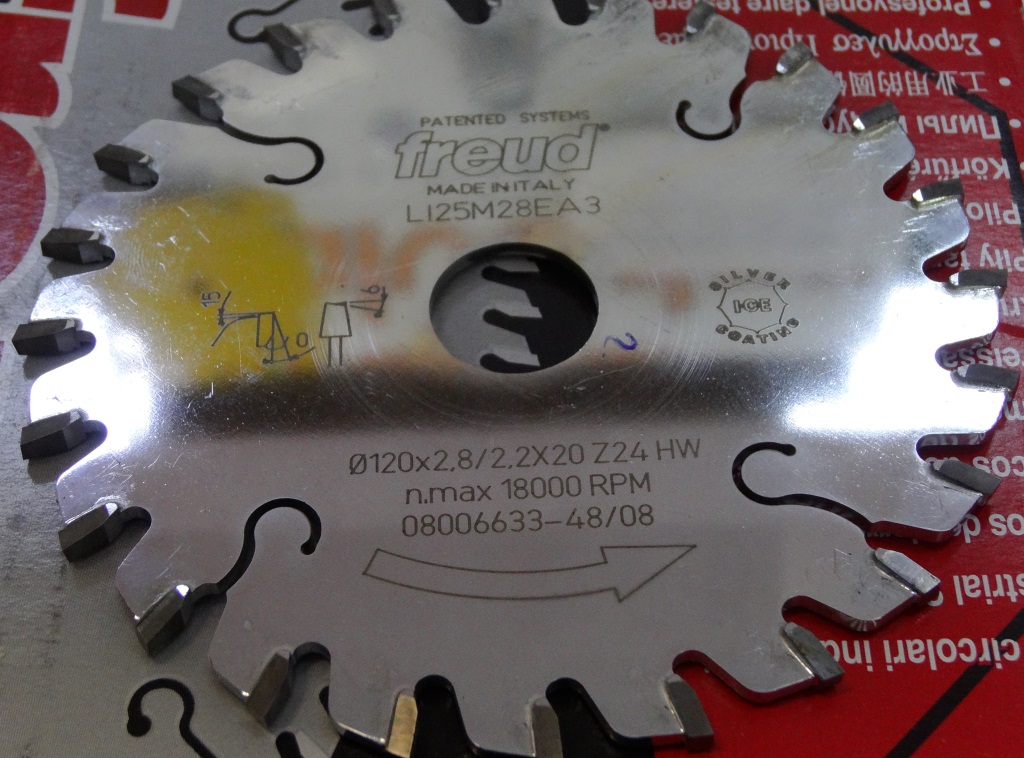 Код из 1САртикулНаименование/ Бренд/ПоставщикГабариты,Д*Ш*ВммМасса,грМатериалМесто установки/НазначениеF0044618LI25M28 EA3Пила дисковая подрезная 120*2.8/4,0*20 Z=24 WZ FREUD120*2.8/4,0*20 Z=24 WZ1000металлРаскроечные станки/ подрезная пилаF0044618LI25M28 EA3120*2.8/4,0*20 Z=24 WZ1000металлРаскроечные станки/ подрезная пилаF0044618LI25M28 EA3FREUD (италия) 120*2.8/4,0*20 Z=24 WZ1000металлРаскроечные станки/ подрезная пила